NOTICE OF AMENDED REGULATIONMay 7, 2024BOARD OF GOVERNORSDivision of UniversitiesREGULATION TITLE:	Admissions – International StudentsREGULATION NO.:2.0385RSUMMARY:The amendment to the regulation removes individual standards for health insurance for international students and instead places these standards in policy.  The policy revision will accompany this regulation change.MEETING DATE:June 13, 2024FULL TEXT:The full text of the regulation being proposed is attached.AUTHORITY:Florida Constitution, Article IX, Section 7(c) Florida BOG Regulation 1.001 and 6.009UNIVERSITY OFFICIAL INITIATING THE PROPOSED REVISED REGULATION: Dr. Glen Besterfield, Dean Enrollment ManagementINDIVIDUAL TO BE CONTACTED REGARDING THE PROPOSED REVISED REGULATION:Stephanie Howell, Paralegal, Office of the General Counsel, showell@unf.edu, phone (904)620-2828; fax (904)620-1044; Building 1, Room 2100, 1 UNF Drive, Jacksonville, FL 32224.Any comments regarding the amendment of the regulation must be sent in writing to the contact person on or before June 6, 2024, to receive full consideration.  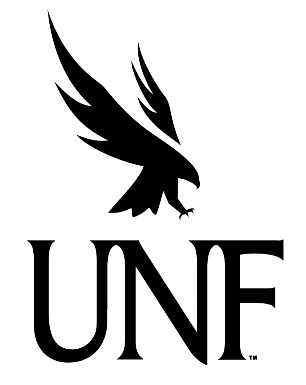 OBJECTIVE & PURPOSESubject to enrollment, space, and fiscal limitations, eligible international students may be accepted for admission at the appropriate level to the University of North Florida.STATEMENT OF REGULATIONInternational students are obligated to follow the laws and regulations set by the United States Citizenship and Immigration Services and the United States Department of State.An international applicant must be academically eligible for admission to the program at the level of entrance requested by the applicant. An international student must demonstrate the required level of academic preparation as evidenced by official copies of any academic records needed to ascertain the comparability of the level and quality of the student’s previous education and achievement to that required for other students. The  may choose to use departmental examinations to validate students’ claims when official documents are unavailable or insufficient. Academic documents must be translated into English and evaluated by a reputable credential evaluator.An international applicant's proficiency in English must be adequate. International students whose first language is not English must demonstrate English language proficiency. Generally, English proficiency is measured by the Test of English as a Foreign Language (TOEFL) or an approved examination with demonstrated equivalence such as the International English Language Testing System (IELTS) which has a minimum passing score of 6.5.   The minimum TOEFL score acceptable for admission to the  is 500 on the TOEFL paper test or 63 on the Internet-based TOEFL test. The  may set higher minimum TOEFL or related examination scores for admission.In order for an appropriate official at the  to issue a Certificate of Eligibility (Form I-20 or a DS 2019) to an international applicant, the student must provide documentation showing sufficient resources to cover tuition, fees, books, room and board, health insurance, and other living expenses while enrolled at UNF.Each international applicant determined to be academically and financially eligible for admission must submit a health history form including proof of immunizations as required by the  prior to enrollment.No international student in F or J non-immigrant status shall be permitted to register, or to continue enrollment, at the University of North Florida without demonstrating that the student has adequate medical insurance coverage for illness or accidental injury Specific Authority:   Board of Governors Regulation 6.009 and Section 7(d), Art. IX,  Const.; Formerly 6C9-3.009; Approved by the BOT April 17, 2008 and by the BOG June 18, 2008; .RegulationNumberSubjectSubjectSubjectEffectiveDateEffectiveDateRevisedDate2.0385RAdmissions – International StudentsAdmissions – International StudentsAdmissions – International Students7/1/087/1/08Responsible Unit/Division: Academic AffairsResponsible Unit/Division: Academic AffairsResponsible Unit/Division: Academic AffairsResponsible Unit/Division: Academic AffairsResponsible Unit/Division: Academic AffairsResponsible Unit/Division: Academic AffairsResponsible Unit/Division: Academic Affairs New Regulation  New Regulation    Revision of Existing RegulationMinor/Technical Revision of Existing RegulationMinor/Technical Revision of Existing RegulationReaffirmation of Existing RegulationReaffirmation of Existing Regulation